Załącznik nr 2  -  Część IROZDZIELACZE  BIBLIOTECZNEROZDZIELACZE  BIBLIOTECZNEROZDZIELACZE  BIBLIOTECZNEROZDZIELACZE  BIBLIOTECZNEROZDZIELACZE  BIBLIOTECZNEROZDZIELACZE  BIBLIOTECZNEROZDZIELACZE  BIBLIOTECZNEROZDZIELACZE  BIBLIOTECZNEROZDZIELACZE  BIBLIOTECZNEROZDZIELACZE  BIBLIOTECZNE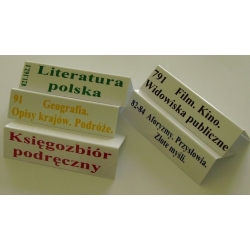 Standardowe wymiary 20cm x 5cm x 10cm Standardowe wymiary 20cm x 5cm x 10cm Rozdzielacze: kolor białyNapisy:kolor czerwony99  szt.99  szt.działowe gięte z opisem działów i symbolami UKD działowe gięte z opisem działów i symbolami UKD 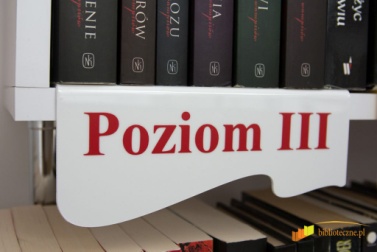 Standardowe wymiary 20cm x 7cm x 10cmStandardowe wymiary 20cm x 7cm x 10cmRozdzielacze: kolor białyNapisy: kolor czerwony12 szt. 12 szt. działowe gięte z opisem działów i symbolami UKD  działowe gięte z opisem działów i symbolami UKD  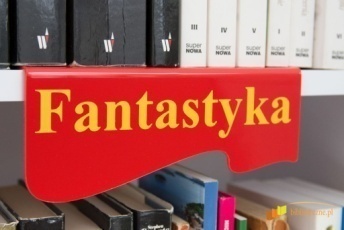 Standardowe wymiary 20cm x 7cm x 10cm Standardowe wymiary 20cm x 7cm x 10cm Napisy : Rozdzielacz: kolor czerwonyKolor biały5 szt.5 szt.działowe gięte z opisem działów regionalnych  działowe gięte z opisem działów regionalnych  PUDEŁKA (SKRZYNKI)  BIBLIOTECZNEPUDEŁKA (SKRZYNKI)  BIBLIOTECZNEPUDEŁKA (SKRZYNKI)  BIBLIOTECZNEPUDEŁKA (SKRZYNKI)  BIBLIOTECZNEPUDEŁKA (SKRZYNKI)  BIBLIOTECZNEPUDEŁKA (SKRZYNKI)  BIBLIOTECZNEPUDEŁKA (SKRZYNKI)  BIBLIOTECZNEPUDEŁKA (SKRZYNKI)  BIBLIOTECZNEPUDEŁKA (SKRZYNKI)  BIBLIOTECZNEPUDEŁKA (SKRZYNKI)  BIBLIOTECZNEna karty czytelnika 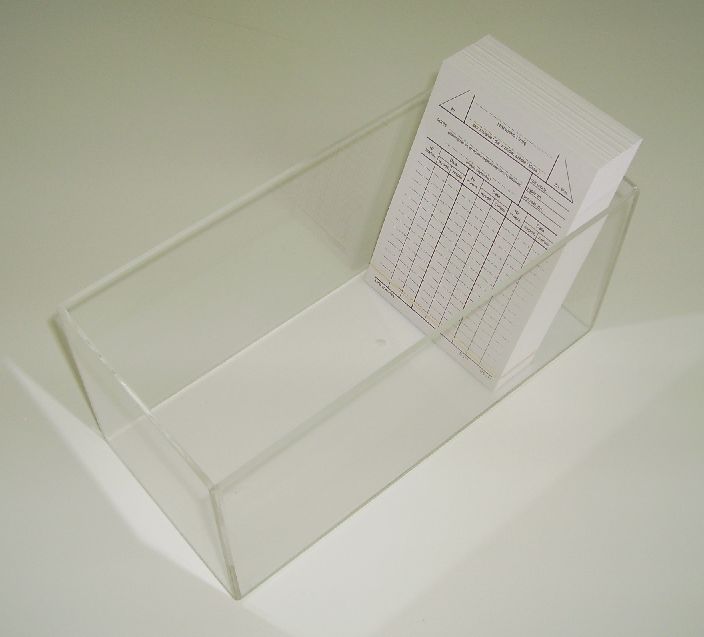 na karty czytelnika szerokość 12 cm
wysokość 10 cm
długość 20 cmKolor przezroczystyKolor przezroczysty6 szt.6 szt.z plexi 3mmna karty katalogowe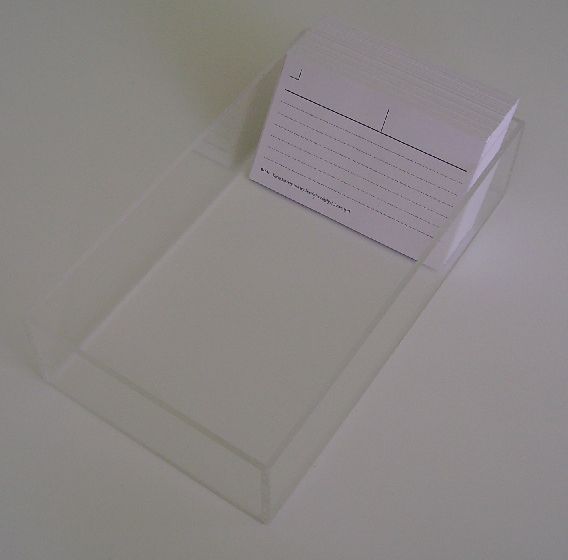 na karty katalogoweszerokość 13 cm
wysokość  6 cm
długość 30 cmKolor przezroczystyKolor przezroczysty5 szt.5 szt.z plexi 3mm